AMK ja KIKO piirkonna täiskasvanute treeningud 2021Läbiviijad: Alutaguse Matkaklubi matkatreeneridTreeningud toimuvad:Ühistreening: (oskus-, painduvus-, tasakaalu-, jõu- ja kestvustreeningud) 3 korda kuus reedeti, algusega kell 17.30, kestusega ca 2-3 h.1-2päevane treeningmatk: 1 kord kuus laupäeviti, algus kokkuleppelKavaNB! Kavas võivad tulla muudatused (olenevalt ilmaoludest ja võimalustest)Kavas on toodud treeningud, õppepäevad ja matkad kuni 30.august 2021.Alates septembrist 2021 tuleb uus kava, mis lähtub 2022.a. kaugmatka tasemest.MärkusSeoses COVIDist tulenevate piirangutega ei toimunud treeninguid ja matku:07.-31.jaanuar; 01.aprill – 30.aprillLisatreeningpäevad toimusid: 29-30.mai ja 19.juuni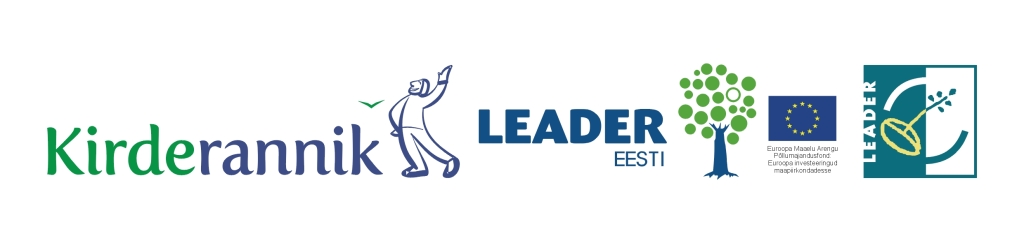 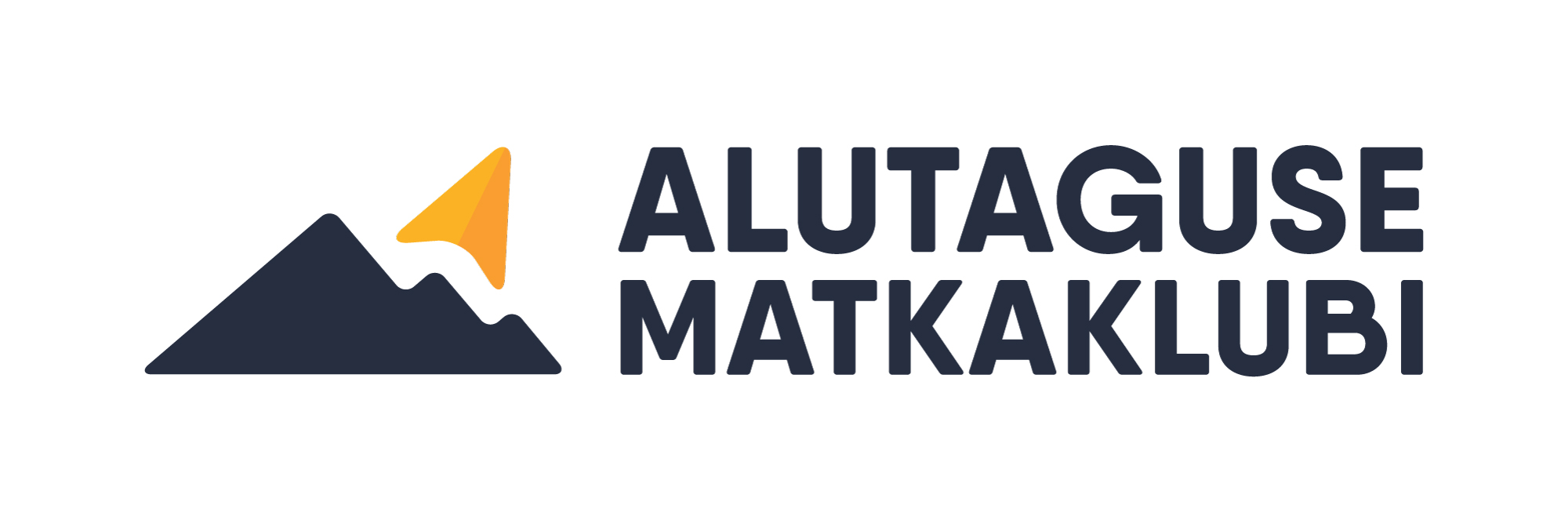 KuupäevadKuu-päevadTegevusJaanuar07, 15, 22Treening31Treeningmatk Muraka rabasVeebruar07, 12TreeningVeebruar27-28Kohtla-Nõmme aherainemäed. Köietöö ja enesepäästmise treeningpäev lumistel nõlvadelMärts05, 12, 26TreeningMärts20Treeningmatk UljastelAprill03, 17, 24TreeningAprill26Treeningmatk pankrannikulMai21, 23, 28TreeningMai08-09Treeningmatk Aidu karjääris koos köietöögaMai22Meistrivõistlused matkatehnikasJuuni04, 11, 18TreeningJuuni26Esmaabi- ja pääste väliõppus KurtnasJuuli05-18Kvalifikatsiooni kaugmatk AlpidesAugust14-15Esmaabi- ja pääste väliõppus Kohtla-Nõmmel